JELENTKEZÉSI LAP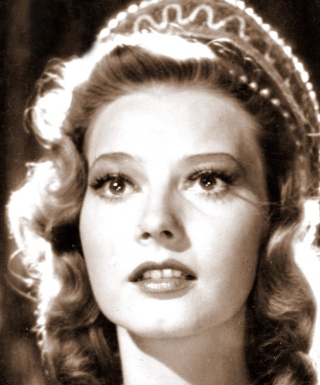 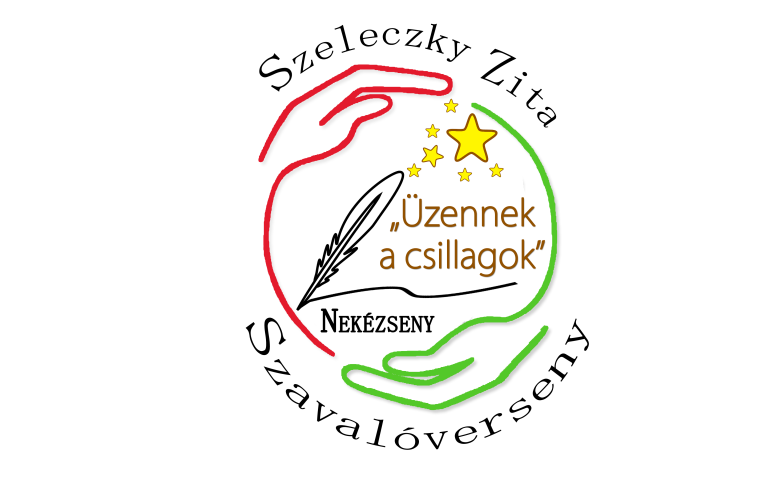 „Üzennek a csillagok”címűSZAVALÓVERSENYRE2019. május 10.Az iskola neve:………………………………………………………………………….………Az iskola címe, telefonszáma:…………………………………………………….…….………………………………………………………………………………………………….….……A versenyző neve:……………………………………………………………………….………Kategória:……………………………………………………………………………………….A választott vers szerzője és címe:……………………………………………………………………………………………………………………………………………………………….…..Felkészítő tanár neve:……………………………………………………………………………Felkészítő tanár elérhetősége (e-mail, telefon):………………………………………………....Kérjük, amennyiben településetek Könyvtárosa segít a felkészülésben, a felkészítő tanár adatainak helyére, az övét írjátok be!Kérjük, hogy a jelentkezési laphoz mellékeljék a választott verset 1 példányban!Jelentkezési határidő: 2019. április 19.Kelt.:………………………………………………………..…………………………………………	Felkészítő tanár aláírása